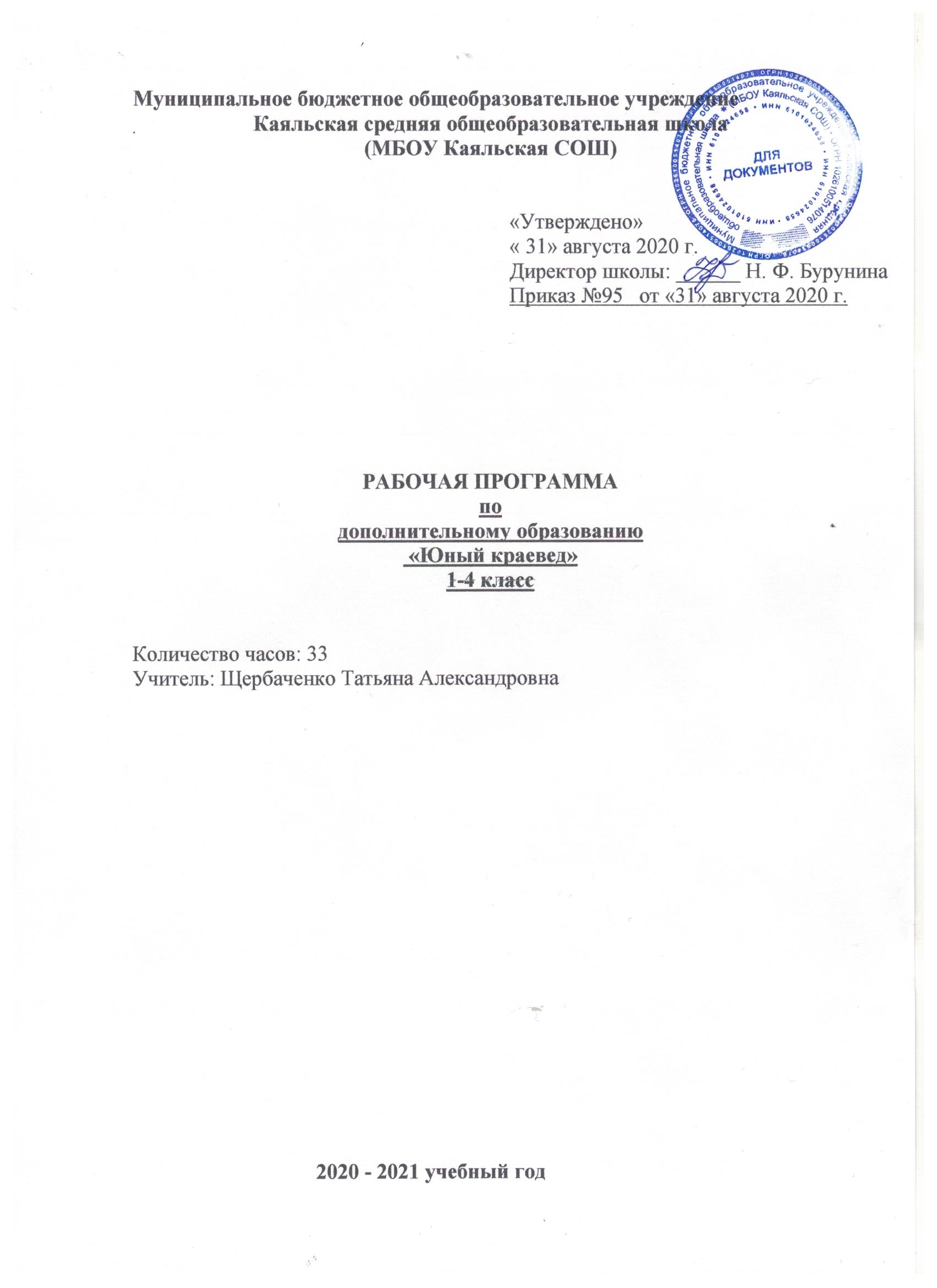 В конце  обучения воспитанник должен знать:-  географическое положение родного края, села, улицы. Символы родного края.-  о живой и неживой природе родного края. - о  разнообразии  растений и их значении в природе и жизни человека. - об  исчезающих видах животных Дона.- о рельефе и климате родного края.Ученик будет иметь возможность познакомиться с:- понятиями  «малая родина», «семья», «семейная родословная», «семейная реликвия».- происхождением  имен и фамилий на Дону.- историей  школы в поселениях, прошлом и настоящем родного села, поселка, хутора.- достижениями земляков и вкладе односельчан в годы Великой Отечественной войны.- обычаями, традициями, обрядами  и  праздниками на Дону.Оборудование ПК, проектор, фотоматериалы, ксерокопии, репродукции, схемы, диапроектор, магнитофон, слайды, альбомы, презентации и пр.)Литература: Чумичева Р.М., Платохина Н.А., Ведмедь О.Л. Я учусь познавать Донской край: рабочая тетрадь для старших дошкольников и младших школьников, педагогов, родителей. – Ростов н/Д: «Издательство БАРО-ПРЕСС», 2013. – 128 с. (Серия «В помощи школьнику»).О.Г. Веряскина, В.В. Саянин. История Донского края с древнейших времен до конца XVI века. Ростов-на-Дону 2005 г.Очерки истории Азова № 1, 2, 3, 4. Азов 1995.Учебный музей Археологии г. Ростов-на-Дону, 1989В. Моложавенко «Был и я среди Донцов» г. Ростов-на-Дону, 1984 гПисатели Дона. Библиографический сборник. Ростов-на-Дону 1976гДата№ п/п№ п/пТемаОбразовательные задачиВиды деятельностиЯ и  окружающий мир. (9 часов)Я и  окружающий мир. (9 часов)Я и  окружающий мир. (9 часов)Я и  окружающий мир. (9 часов)Я и  окружающий мир. (9 часов)Я и  окружающий мир. (9 часов)04.0911.0918.09123123Введение.С чего начинается Родина...Моя  малая родинаСимволы родного края.Понятие «малой родины», географическое положение родного края, села, улицы. Символы родного края.Проект «История моей улицы»25.0902.1009.10456456Школа - светлая гавань детства.История школы.История школы в лицах.История школы. Известные люди села и работники школы.16.1023.1013.11789789Моя семья.Происхождение имен и фамилий на Дону.Понятие «семья», «семейная родословная»Происхождение имен и фамилий на Дону. Понятие «семья», «семейная родословная»Проекты «Откуда моя фамилия», «Моя родословная», «Любимый семейный праздник»Природа родного края. (7 часов)Природа родного края. (7 часов)Природа родного края. (7 часов)Природа родного края. (7 часов)Природа родного края. (7 часов)Природа родного края. (7 часов)20.1127.1104.12101112101112Природа вокруг нас.Растения донской степи.Степь, воспетая в произведениях искусства.Углубить понятие о живой и неживой природе родного края. Разнообразие растений и их значение в природе и жизни человека. Воспитывать бережное отношение к растениям родного края.Проекты «Дерево моего края», «Флора и фауна моего села». Игра «Природная лечебница». Изготовление справочника лекарственных трав11.1218.1225.12131415131415Животный мир Ростовской области.Исчезающие виды животных.Красная книга родного края.Исчезающие виды животных Дона.Красная книга родного края (оформление альбома-справочника)15.011616Краски Тихого Дона.М.А.Шолохов – наш земляк.Рельеф и климат родного края.Чтение стихов о родном крае, рисование пейзажей родного края.Жизнь на Дону. (10 часов)Жизнь на Дону. (10 часов)Жизнь на Дону. (10 часов)Жизнь на Дону. (10 часов)Жизнь на Дону. (10 часов)Жизнь на Дону. (10 часов)22.0129.0105.0212.021718192017181920Вот моя деревня, вот мой дом родной...Улицы нашего села.Известные люди нашего края.В школьном музее.Основание родного поселка.Летопись истории села, школы.19.0226.0205.0312.032122232421222324Достопримечательности села.Социально-значимые объекты  селаЗнаменательные даты.Памятники старины.Знаменательные даты, известные люди. Понятие «историческая ценность», памятники старины.Коллаж «Прежде и теперь» о разных периодах жизни на селе19.0302.0425-2625-26Славься, наш край!Обычаи, обряды, праздники на Дону.Праздничное мероприятие.Яркие страницы истории земли Донской. (8 часов)Яркие страницы истории земли Донской. (8 часов)Яркие страницы истории земли Донской. (8 часов)Яркие страницы истории земли Донской. (8 часов)Яркие страницы истории земли Донской. (8 часов)Яркие страницы истории земли Донской. (8 часов)09.0416.042728История происхождения села. Происхождение названий сел.Настоящее и прошлое родного края.Работа в школьном музее.23.0430.0429-30Знаменательные события в истории родного села.Вклад односельчан в годы Великой Отечественной войны.Исследовательские работы учащихся07.0514.0521.0531-33Наша гордость.Защита проектов.Достижения земляков.Фотовыставка